Приложение.Информация о предлагаемых к сдаче в аренду объектах.Коммунальное сельскохозяйственное унитарное предприятие «Синьки»,  (УНП 500049765, 231011 аг. Синьки, ул. Центральная, 1,  телефон 8015-92-9-77-13, 9-77-16, орган государственного управления Сморгонский РИК, тип формы собственности - государственная).Тел. исполнителя 801592-9-77-16Наименование объектаИнвентарный номер ЕГРНИ(…/С-…)илиреестровый номер ЕРГИобязательно для заполненияМестоположениеобъектаХарактеристика объектаИнженерная и транспортная инфраструктураОбщая площадь, предлагаемая к сдаче в аренду (кв.м)Предполагаемое целевое использованиеСпособ сдачи в аренду (прямой договор аренды или путем проведения аукциона)Примечание (указывается: величина коэффициента от 0,5 до 3; информация о сдаче в почасовую аренду и др.)Фотография объекта___________Обязательно для представленияИзображение должно быть не менее 800*600 пикселейПомещение в здании общежития443/С-13865Гродненская обл. Сморгонский р-н, аг. Синьки, ул.Школьная    1АЗдание 2- этажное, 1989 г.п., общая площадь здания 367 м.кв. Фундамент - бетон, наружные стены –  кирпич, перекрытия – ж/бет. плиты, крыша – рулон, полы -деревянныеэлектроснабжение, водоснабжение, канализация.  18,2 м. кв.в целях не запрещенных законодательством РБпрямой договор арендыКоэффициент от спроса на недвижимое имущество 3,0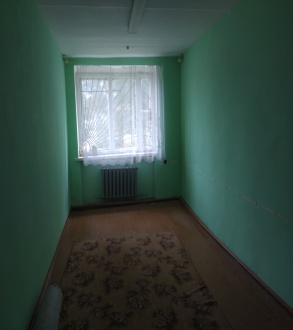 согласование – Решение Сморгонского районного исполнительного комитета № 151 от 22.02.2022г.согласование – Решение Сморгонского районного исполнительного комитета № 151 от 22.02.2022г.согласование – Решение Сморгонского районного исполнительного комитета № 151 от 22.02.2022г.согласование – Решение Сморгонского районного исполнительного комитета № 151 от 22.02.2022г.согласование – Решение Сморгонского районного исполнительного комитета № 151 от 22.02.2022г.согласование – Решение Сморгонского районного исполнительного комитета № 151 от 22.02.2022г.согласование – Решение Сморгонского районного исполнительного комитета № 151 от 22.02.2022г.согласование – Решение Сморгонского районного исполнительного комитета № 151 от 22.02.2022г.согласование – Решение Сморгонского районного исполнительного комитета № 151 от 22.02.2022г.согласование – Решение Сморгонского районного исполнительного комитета № 151 от 22.02.2022г.